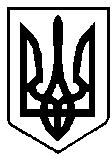                                            ВАРАСЬКА МІСЬКА РАДА              Проєкт Сич Т.Б.ВИКОНАВЧИЙ КОМІТЕТВАРАСЬКОЇ МІСЬКОЇ РАДИ      Р І Ш Е Н Н Я28 серпня 2021 року				                                         №  284Про надання дозволу громадянину------------------ на вчинення правочинуРозглянувши заяву --------------------- від 10.08.2021 року та пакет документів, поданих відповідно до вимог чинного законодавства, враховуючи протокол засідання опікунської ради з питань забезпечення прав та інтересів повнолітніх осіб, які потребують опіки або піклування від 16.08.2021 № 5, згідно підпункту 4.7 пункту 4 Правил опіки і піклування, затверджених наказом  Державного комітету України у справах сім’ї та молоді, Міністерства освіти України, Міністерства охорони здоров’я України, Міністерства праці та соціальної політики України від 26.05.1999 р. №34/166/131/88, зареєстрованого в Міністерстві юстиції України 17.06.1999 за №387/3680, керуючись пунктом 3 частини першої статті 71 Цивільного кодексу України, підпунктом 4 пункту б частини першої статті 34, частиною шостою статті 59 Закону України «Про місцеве самоврядування в Україні», виконавчий комітет Вараської міської радиВ И Р І Ш И В:1. Надати дозвіл громадянину ---------------------------- року народження, який за рішенням Кузнецовського міського суду від 12.05.2016 № 565/1635/15 призначений опікуном недієздатного -----------------року народження, на вчинення правочину, а саме:- на підписання та укладання договору дарування частини житлового будинку, що знаходиться за адресою: -------------------------------------, де дарувальником виступає ------------------------ року народження, на користь та в інтересах недієздатного --------------------------------- року народження;- на підписання та укладання договору дарування частки у праві власності на земельну ділянку, що знаходиться за адресою: --------------------------------------, де дарувальником виступає ------------------------------------ року народження, на користь та в інтересах недієздатного ---------------------------------------- року народження.2. Зобов’язати громадянина ----------------------------- направити в орган опіки та піклування виконавчого комітету Вараської міської ради за адресою: Рівненська область, місто Вараш, майдан Незалежності, 1, документи, що підтверджують гарантоване право на житло ----------------------------------.3. Контроль за виконанням даного рішення покласти на заступника міського голови з питань діяльності виконавчих органів ради М.С. Волинця.Міський голова					Олександр МЕНЗУЛ